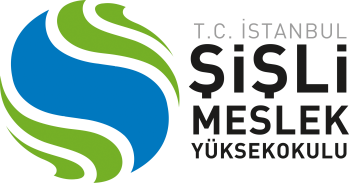 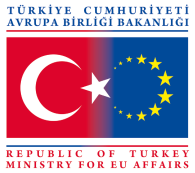 T.C.İSTANBUL ŞİŞLİ MESLEK YÜKSEKOKULUERASMUS  KOORDİNATÖRLÜĞÜ                   ERASMUS+ PERSONEL EĞİTİM ALMA HAREKETLİLİĞİ BAŞVURU FORMU Ek: Yabancı Dil Belgesi Yukarıda beyan ettiğim bilgilerin doğruluğunu onaylıyorum.         İmza:                                        FotoğrafKİŞİSEL BİLGİLERKİŞİSEL BİLGİLERAdı – SoyadıAkademik ÜnvanıTC Kimlik NumarasıDoğum Tarihi ve YeriCinsiyeti  F                                               MEngelli Durumu Var Yok Gazi personel ile şehit ve gazi eş ve çocuğu personel Evet HayırGörevli Olduğu ProgramEğitim DurumuYabancı DiliYabancı Dil Sınav Türü ve PuanıİLETİŞİM BİLGİLERİİLETİŞİM BİLGİLERİAdres Tel (Ofis)Tel (GSM)E-posta BAŞVURU BİLGİLERİBAŞVURU BİLGİLERİGitmeyi planladığınız Üniversite / Kurum / Ülke(zorunlu değil)Eğitim almayı planladığınız konu alanıDaha önce Erasmus Eğitim Alma Hareketliliğinden yararlandınız mı? Evet Hayır Daha önce yararlanıcı olduysanız hareketlilik faaliyetini gerçekleştirdiğiniz akademik dönem  2020-2021 2019-2020 2018-2019 2017-2018İstanbul Şişli Meslek Yüksekokulu’ndaki Hizmet Süresi 20 yıl ve üzeri 15 ila 19 yıl arası 10 ila 14 yıl 5 ila 9 yıl  5 yıldan azİstanbul Şişli Meslek Yüksekokulu’nda idari göreviniz var mı? Evet HayırErasmus Koordinatörlüğü biriminde göreviniz var mı? Evet                      HayırErasmus+ kapsamında ikili anlaşma yaptınız mı? Evet                      Hayırİkili anlaşma sağladıysanız üniversitenin ismini, hangi tarihte anlaşma yapıldığını belirtiniz.Üniversitenin İsmi:Anlaşma Tarihi:Gitmeyi planladığınız ülkeleri ve üniversiteleri belirtiniz(Değişiklik yapılabilir)Erasmus+ Eğitim Alma Hareketliliğinizin kişisel ve mesleki gelişiminize katkısı hakkındaki düşünceleriniz.